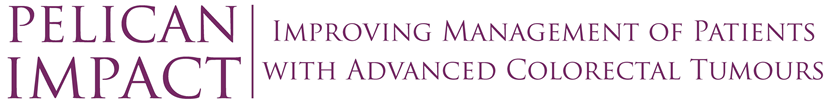 Workshop Booking FormThis workshop will be for the South East Thames ACPGBI ChaptersPlease return to courses@pelicancancer.orgONE FORM PER MDT PLEASEMDT members – 7 free places available to include: Surgeon, clinical nurse specialist, oncologist, palliative care specialist, radiologist, pathologistAdditional places are available for a fee of £95 per person Notes: Date of workshopVenueHospital Name Lead Contact name, postal and email address17th Jan 2020 The Orchards events venueTitle First nameSurnameJob e.g. Surgeon,  GastroenterologistEmail addressDiet - veg/halal